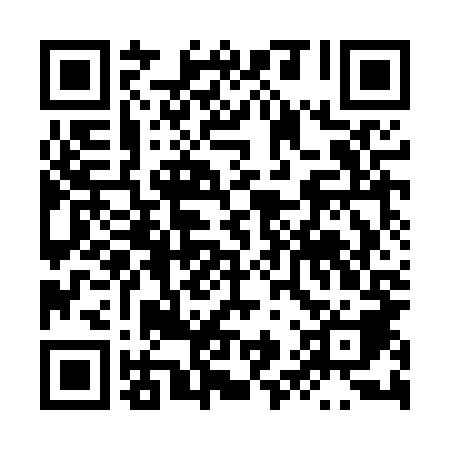 Ramadan times for Pstrowice, PolandMon 11 Mar 2024 - Wed 10 Apr 2024High Latitude Method: Angle Based RulePrayer Calculation Method: Muslim World LeagueAsar Calculation Method: HanafiPrayer times provided by https://www.salahtimes.comDateDayFajrSuhurSunriseDhuhrAsrIftarMaghribIsha11Mon4:274:276:2312:104:005:585:587:4712Tue4:254:256:2112:104:026:006:007:4913Wed4:224:226:1912:104:036:026:027:5114Thu4:204:206:1612:094:056:036:037:5315Fri4:174:176:1412:094:066:056:057:5516Sat4:144:146:1112:094:086:076:077:5717Sun4:124:126:0912:084:096:096:097:5918Mon4:094:096:0712:084:116:116:118:0119Tue4:064:066:0412:084:126:126:128:0320Wed4:044:046:0212:084:146:146:148:0521Thu4:014:016:0012:074:156:166:168:0822Fri3:583:585:5712:074:176:186:188:1023Sat3:553:555:5512:074:186:206:208:1224Sun3:523:525:5212:064:196:216:218:1425Mon3:503:505:5012:064:216:236:238:1626Tue3:473:475:4712:064:226:256:258:1827Wed3:443:445:4512:054:246:276:278:2128Thu3:413:415:4312:054:256:296:298:2329Fri3:383:385:4012:054:266:306:308:2530Sat3:353:355:3812:054:286:326:328:2831Sun4:324:326:361:045:297:347:349:301Mon4:294:296:331:045:307:367:369:322Tue4:264:266:311:045:327:387:389:353Wed4:234:236:281:035:337:397:399:374Thu4:204:206:261:035:347:417:419:405Fri4:174:176:241:035:367:437:439:426Sat4:144:146:211:035:377:457:459:457Sun4:104:106:191:025:387:477:479:478Mon4:074:076:171:025:397:487:489:509Tue4:044:046:141:025:417:507:509:5210Wed4:014:016:121:015:427:527:529:55